«29»  декабря  2020 г.                                     		     № 6-8О внесении изменений в Решение  Березовского поселкового Совета депутатов №44-6 от 16.12.2019 «Об утверждении перечня должностей муниципальной службы и структуры администрации поселка Березовка»В целях обеспечения эффективной деятельности администрации поселка Березовка, в соответствии с пунктом 8 статьи 37 Федерального Закона от 06.10.2003 №131-ФЗ «Об общих принципах организации местного самоуправления в Российской Федерации», Законом Красноярского края от 27.12.2005 N 17-4354 «О Реестре должностей муниципальной службы», руководствуясь Уставом поселка Березовка, Березовский поселковый Совет депутатов РЕШИЛ:1. Внести изменения в Приложение № 1, Приложение № 2 Решения Березовского поселкового Совета депутатов №44-6 от 16.12.2019 «Об утверждении перечня должностей муниципальной службы и структуры администрации поселка Березовка».2.Решение вступает в силу в день, следующий за днем его официального опубликования в районной газете «Пригород» и подлежит размещению на официальном сайте администрации поселка Березовка.3.Контроль за исполнением настоящего решения возложить на постоянную комиссию Березовского поселкового Совета депутатов по местному самоуправлению и взаимодействию со СМИ.Глава поселка Березовка                                 Председатель Березовского                                                                               Поселкового Совета депутатов_____________С.А.Суслов                                 _______________С.С.СвиридовПриложение № 1к Решению от «29» 12. 2020г. № 6-8Перечень должностей муниципальной службы в администрации поселка Березовка Березовского района Красноярского края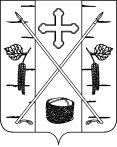 БЕРЕЗОВСКИЙ ПОСЕЛКОВЫЙ СОВЕТ ДЕПУТАТОВРЕШЕНИЕп. Березовка  КатегориядолжностиГруппа должностиНаименование должностиКоличествоставокРуководителиГлавнаяЗаместитель главы муниципального образования2СпециалистыСтаршаяГлавный специалист5СпециалистыСтаршаяВедущий специалист8Обеспечивающие специалистыВедущаяОбеспечивающие специалистыСтаршаяОбеспечивающие специалистыМладшаяСпециалист 2 категории1